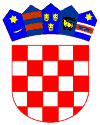 REPUBLIKA HRVATSKAOSJEČKO-BARANJSKA ŽUPANIJAOPĆINA VLADISLAVCIOPĆINSKI NAČELNIKNa prijedlog stručnog tijela za provođenje natječaja za zakup poslovnog prostora u naselju Vladislavci, a na temelju članka 11. Odluke o uvjetima i postupku natječaja za zakup poslovnog prostora u vlasništvu Općine Vladislavci (‌„Službeni glasnik“ Općine Vladislavci broj 5/14, 2/16 i 6/17) i članka 36. Statuta Općine Vladislavci (‌„Službeni glasnik“ Općine Vladislavci broj 3/13, 3/17 i 2/18), općinski načelnik Općine Vladislavci donosi sljedećuODLUKUo izboru najpovoljnije ponude na javnom natječaju za zakup poslovnog prostora u naselju Vladislavci,  k.č.br. 56, k.o. VladislavciČlanak 1.Ovom odlukom odabire se najpovoljniji ponuditelj na Javnom natječaju za zakup poslovnog prostora u naselju Vladislavci, k.č.br. 56, k.o. Vladislavci ( dalje u tekstu: Javni natječaj) koji je objavljen dana 25. studenoga 2019 godine u Glasu Slavonije, na službenim stranicama Općine Vladislavci www.opcina-vladislavci.hr i na oglasnim pločama Općine Vladislavci.Članak 2.Najpovoljniji ponuditelj po predmetnom Javnom natječaju je LATINO FOOD OBRT ZA UGOSTITELJSTVO, VL. SLAĐANA VRANJEŠEVIĆ, ČEPIN, ANTUNA GUSTAVA MATOŠA 1O.I.B. 02902848266.  Najpovoljniji ponuditelj je dao potpunu i urednu ponudu, te je ujedno i jedini valjani ponuditelj na Javnom natječaju te će se s istim sklopiti Ugovor o zakupu poslovnog prostora. Garantni polog koji je uplatio najpovoljniji ponuditelj zadržava se i uračunat će se zakupninu.Članak 3.Ponuđena godišnja zakupnina po predmetnom natječaju iznosi 15.600,00 kuna.Članak 4.Određuje se Jedinstveni upravni odjel Općine Vladislavci za dostavu obavijesti o izboru najpovoljnije ponude u roku od 8 dana od dana donošenja ove Odluke.Članak 5.Ova Odluka stupa na snagu danom donošenja i bit će objavljena u „Službenom glasniku“ Općine Vladislavci.KLASA: 372-01/19-01/1URBROJ: 2158/07-01-19-7Vladislavci, 11. prosinca 2019.								OPĆINSKI NAČELNIK								       Marjan Tomas, v. r.